Curriculum Over-view Year ThreeCurriculum Over-view Year ThreeCurriculum Over-view Year ThreeCurriculum Over-view Year ThreeCurriculum Over-view Year ThreeCurriculum Over-view Year ThreeCurriculum Over-view Year ThreeSubject Autumn Term1Autumn Term 2Spring Term 1Spring Term 2Summer Term 1Summer Term 2EnglishRecount diaries of personal experienceson-going throughout Y3Stories with Familiar SettingsInstructionsT4W week Why Elephants have long nosesDiariesShape poetry and CalligramsAdventure storiesNon-chronological reportsMyths and LegendsKenning poems and OnomatopoeiaSolving a Mystery StoriesInformation TextsAuthors and LettersPoems to Perform*Year Group Author- Anthony Browne*Year Group Author- Anthony Browne*Year Group Author- Anthony Browne*Year Group Author- Anthony Browne*Year Group Author- Anthony Browne*Year Group Author- Anthony Browne*Year Group Author- Anthony BrowneMathematics*Continuous objectives run throughout the yearNumber and place valueAddition and SubtractionMultiplication and DivisionFractionsMeasurementGeometry- Properties of shapes, position and directionStatisticsCalculationReasoning, using and applyingMore Able maths challenge linked to each half term topic.More Able maths challenge linked to each half term topic.More Able maths challenge linked to each half term topic.More Able maths challenge linked to each half term topic.More Able maths challenge linked to each half term topic.More Able maths challenge linked to each half term topic.More Able maths challenge linked to each half term topic.ScienceRocks, Soils and FossilsInvestigation- The ‘choc-rock’ cycleRocks, Soils and FossilsHumansSkeletons and BonesGrowing PlantsInvestigation- Which material is suitable to mummify a body?MagnetsForcesLight and ShadowsHistoryWhat was life like before people lived in houses?Stone age – 3000BCIron Age 825 BC – 43 ADWhat was life like in Ancient Egypt?Significant people: Tutankhamun, Nefertiti and HatshepsutHow was life in Ancient Greece different from Ancient Egypt? Ancient Greece 600 BC – 320 BCGeographyWhat are volcanoes and earthquakes?Describe and understand key aspects of physical geography including mountains, volcanoes and earthquakes Why do people like living in Speke?County of MerseysideName and locate countiesUse fieldwork skills to observe, measure, record and present the human and physical features of the local area using a range of methods, including  sketch,  maps, plans and graphs and digital technologies What can we learn about the UK and Europe from maps, atlases and globes?Find the longest rivers and mountains in EuropeLocate the world’s countries using maps, including Russia, and their major their citiesUnderstand geographical similarities and differences through the study of  a European country Use maps, atlases and globes and digital mapping to locate countries and describe the features studiedArt and DesignCore: DrawingChoose different grades of pencil.Marks, shading and patterns with pencil.Core: CollageStone HengeCave PaintingsCore: PaintingTints and tones Van Gogh Starry Night atop a Liverpool skyline Core: TextilesDip Dye clothing, print the skeleton onto clothing (luminous fabric paint?) to show reflection of bones in the body?Core: PrintmakingHieroglyphics stamps into plasticine Core: 3D Ancient Greek clay pot, paint pattern 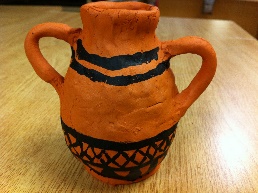 Design and TechnologyLevers:Erupting volcano leverPaper Mache SculptureLevers:Santa’s sleigh flying Christmas cardsCooking:Make ScouseShell Structures:2D and 3D product (textiles):2D and 3D product (textiles):*Year Group Architect- William Baker*Year Group Architect- William Baker*Year Group Architect- William Baker*Year Group Architect- William Baker*Year Group Architect- William Baker*Year Group Architect- William Baker*Year Group Architect- William BakerComputingPIVOT AnimationCombining texts and graphicsCreate and edit images using digital devices- Ipad/ PhotoshopDatabasesGoogle Earth- Locating European countriesPhotostory of a historical timelineManipulating SoundsDatabase –Local areaScratch Ipad*E-Safety *E-Safety *E-Safety *E-Safety *E-Safety *E-Safety *E-Safety MusicStone age and Iron age instruments-DrumsCharanga-Benjamin Britten ‘There was a Monkey’Greek Music*Wider Opportunities- Recorders *Wider Opportunities- Recorders *Wider Opportunities- Recorders *Wider Opportunities- Recorders *Wider Opportunities- Recorders *Wider Opportunities- Recorders *Wider Opportunities- Recorders FrenchGreetings FeelingsQuestions- What is your name? Where do you live? How old are you? Basic nouns for classroom objectsNew Classroom routines and instructionsDays of the week and monthsGreetings FeelingsQuestions- What is your name? Where do you live? How old are you? Basic nouns for classroom objectsNew Classroom routines and instructionsDays of the week and monthsNumbers 20-50Nouns for petsBasic descriptive adjectivesHabitats of animalsNumbers 20-50Nouns for petsBasic descriptive adjectivesHabitats of animalsWeather phrasesNumbers 50-60Time on the hourNames of countries and French townsPoints of the compassNouns for healthy food – French cuisineShapes Weather phrasesNumbers 50-60Time on the hourNames of countries and French townsPoints of the compassNouns for healthy food – French cuisineShapes P.E.Invasion Games- HockeyInvasion Games- NetballGymnastics-Weather FramesDanceEgyptian DanceAthleticsAthletics- Olympic GamesVisits and Visitors Use of outdoors Hunters and GathersLiverpool World Museum- Historical WorkshopsWalk around the local areaSpeke HallISing @Philharmonic Hall